Calade Centre socioculturel en Pays de Sommières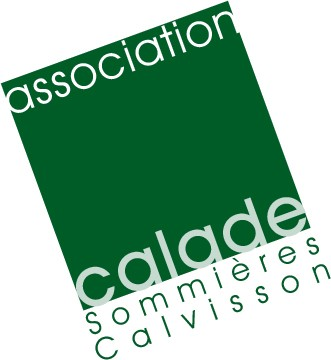 1 rue Poterie 30250 Sommières  Tél : 04 66 93 20 20  Fax : 04 66 93 20 21E mail : centresocial.sommieres@calade.orgwww.calade.orgInformation d’inscription en accompagnement à la scolarité 2020-2021-----------------------------------------------------------------------------------------------------------------Calade Centre socioculturel en Pays de Sommières1 rue Poterie 30250 Sommières  Tél : 04 66 93 20 20  Fax : 04 66 93 20 21E mail : centresocial.sommieres@calade.orgwww.calade.orgS’engager dans l’accueil du soir pour l’année 2020-2021Dans une démarche d’engagement réciproque, ce document sert de référence commune.A remettre à l’enseignant(e) L’enseignant (e), Melle, Mme, M	est informé(e) que l’enfant 	en classe de 	à l’école de	est inscrit à Calade à l'accompagnement à la scolarité le :  lundi soir jusqu’à	heures	   mardi soir jusqu’à	heures	  jeudi soir jusqu’à	heures	  vendredi soir jusqu’à	heures	A conserver par l’enseignantL’enseignant (e), Melle, Mme, M, 	encourage l’enfant 	en classe de 	à l’école de	à participer à l’accompagnement à la scolarité.En cas de besoin, j’accepte : De rencontrer l’accompagnateur et la coordinatrice D'apporter mon concours au projet de l’accompagnement à la scolaritéSignatureA remettre à l’animateur/trice de Calade